Zaproszenie naKONKURS BIOLOGICZNYZespół Szkół Powiatowych im. Papieża Jana Pawła II w Czerwinie zaprasza uczniów Szkół Powiatowych oraz Szkół Podstawowych do wzięcia udziału w XIII Konkursie Biologicznym pod patronatem Starosty Ostrołęckiego, który odbędzie się :28 marca 2022 roku o godz. 10: 00Hasło tegorocznego konkursu:„ZNACZENIE GENETYKI WE WSPÓŁCZESNYM ŚWIECIE”Poszczególne szkoły mogą zgłosić 3 uczestników. Przy zgłoszeniu należy uwzględnić imię i nazwisko kandydatów oraz nauczyciela przygotowującego do konkursu.Zgłoszenia do konkursu przyjmowane są do 18 marca 2022r. w sekretariacie szkoły.Tel/fax : (29)761-45-15email: zsp_czerwin@wp.pl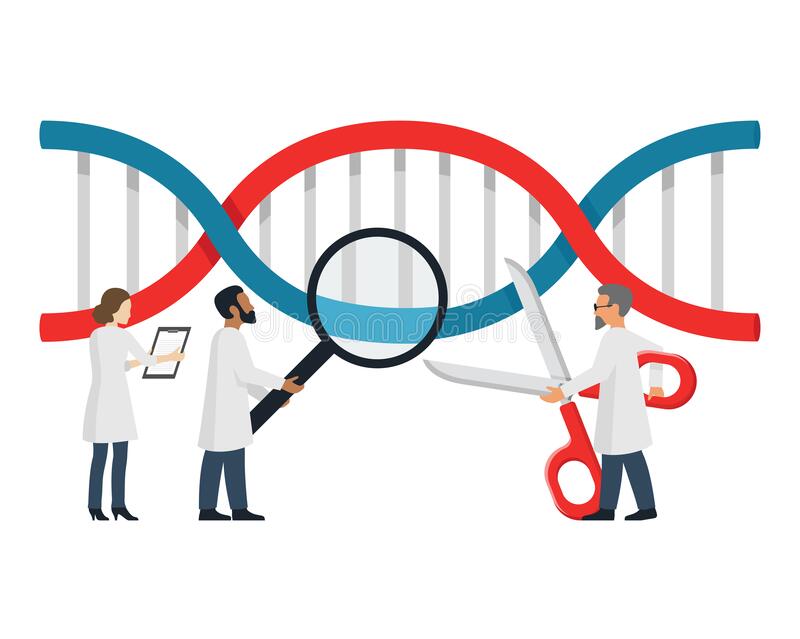 